Publicado en Villarrubia de los Ojos, (Ciudad Real) el 17/01/2024 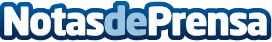 SYNPTNC desvela el ingrediente secreto para la producción de alimentosEn colaboración con Cooperativas Agro-alimentarias de Castilla-La Mancha, ha organizado una jornada para abordar el papel del agua como recurso vital y escaso en la producción alimentariaDatos de contacto:Mari Carmen MartínezAgrifood91 721 79 29Nota de prensa publicada en: https://www.notasdeprensa.es/synptnc-desvela-el-ingrediente-secreto-para-la Categorias: Nacional Castilla La Mancha Industria Alimentaria Sostenibilidad Otras Industrias Innovación Tecnológica http://www.notasdeprensa.es